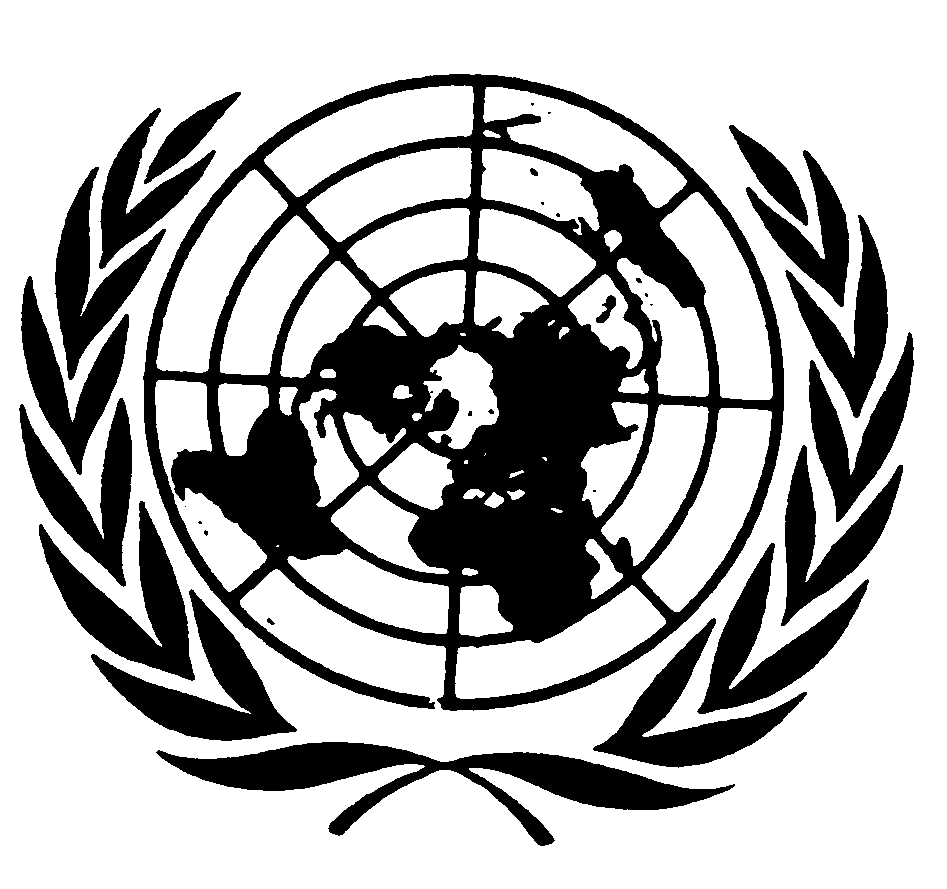 Distr.
GENERALCRC/C/GC/9/Corr.1
13 de noviembre de 2007ESPAÑOL
Original:  INGLÉSCOMITÉ DE LOS DERECHOS DEL NIÑO43º período de sesionesGinebra, 11 a 29 de septiembre de 2006OBSERVACIÓN GENERAL Nº 9 (2006)Los derechos de los niños con discapacidadCorrección	En el párrafo 2 del documento CRC/C/GC/9, donde dice CRC/C/66 debe decir CRC/C/69.-----GE.07-45207  (S)    211107    211107